DICIEMBRE  2018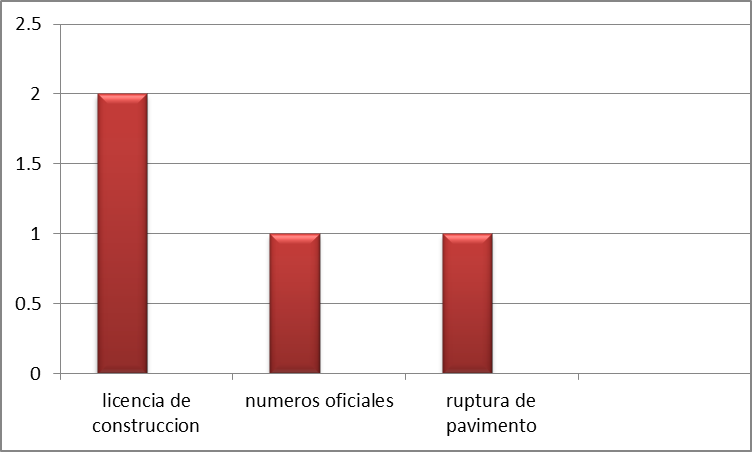 